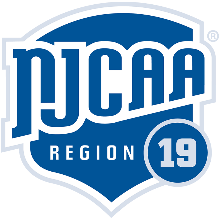 Tennis Score SheetMercer  vs OceanDate 4/17/24 Location Mercer			RECORD 7-3Coach Mercer: Marc Vecchiolla   Ocean: Megan ForgioneDOUBLES______________________                  WINNER_____________ SCORE____________Leticia Kitio vs  	Kelsea Jecas			Mercer	8-0Valleria Vargas Gilli	Larissa GarganoDiana Kalajdzic vs         Dayanna Auguilla		Mercer	8-0Adrea Vasquesz Parada     Iris DyczokMakenna Swasey	vs	Erica Bittenbach 	Mercer	8-1Jessica Buker			Kylie Van NoteSINGLES______________________                     WINNER____________ SCORE______________Leticia Kitio			vs	Jecas	 		Mercer	6-0, 6-0Valeria Vargas Gilli 		vs 	Anguila		Mercer	6-2, 6-0Diana Kalajdzic		vs 	Gargana		Mercer	6-0, 6-0Andrea Vasquez Parada	vs 	Dyczok			Mercer	6-0, 6-0Makenna Swasey		vs 	O’Neill			Ocean	 	6-1, 6-0Jessica Buker			vs 	Van Note		Ocean		7-6(5), 6-3_______________________ vs ________________________________________ vs _________________                                FINAL SCORE6-3             Season Record (W-L) 1-0 Order of Finish: Doubles (1  2  3 ) Singles (1  2  3  4  5  6)Match Comments: ________________________________________________________________________________________________________________________________________________________________________________________________________